APSTIPRINĀTS:															Kandavas novada 														Izglītības pārvaldes vadītāja J. Šnikvalde		        	       	Kandavā, 2020. gada 27. janvārīKANDAVAS NOVADA IZGLĪTĪBAS PĀRVALDES PASĀKUMU PLĀNS2020. gada FEBRUĀRISZināšanai:Skolotāji piesakās CE vērtēšanai līdz 2020. gada 18. februārim.Sagatavot nepieciešamos dokumentus 12.kl. skolēnu atbrīvojumiem no valsts pārbaudes darbiem vai no centralizētā eksāmena daļām (11.03.2003. MK noteikumi Nr.112) Informācija par jauniešu centra Nagla plānotajām aktivitātēm katrā mēnesī pieejama šeit - http://jcnagla.lv/menesu_planiDatumsDienaPasākumsLaiksNorises vietaIesniegt/iesūtīt1.S.Turpinās vizuāli un vizuāli plastiskās mākslas izstāde-skate “ Radi rotājot!”Līdz 07.02.Kandavas kultūras nams2.Sv.“LIDICE 2020” laureātu darbu izstāde ir apskatāma no 23. janvāra līdz 10. februārimLU Zinātņu māja3.P.03.02. – 29.03. Radošais konkurss “Es vēlos, lai manu pilsētu/pagastu rotā...”Visu mēnesiSkolāsLīdz 03.02. pieteikumi matemātikas olimpiādei 5.-8. klašu skolēniem egija.muizniece@kandava.lv 3.P.03.02. – 29.03. Radošais konkurss “Es vēlos, lai manu pilsētu/pagastu rotā...”Visu mēnesiSkolāsLīdz 03.02. plkst. 17.00 pieteikumi konkursam “Gada jaunietis 2019” jcnagla@inbox.lv vai MJIC “Nagla” 4.O.61. ķīmijas olimpiāde 9.-12. klašu skolēniem (tiešsaiste)10.00Kandavas K. Mīlenbaha vidusskola4.O.Tautas bumba 2008./2009. g.dz. zēni, meitenes (Zemgales reģions)11.00Dobeles novads5.T.Līdz 05.02. iesūtīt skolēnu sarakstus, kuri bez attaisnojoša iemesla kavējuši izglītības iestādi (atbilstoši novadā izstrādātajai kārtībai) izglitibas.parvalde@kandava.lv 6.C.Konkursa “Gada jaunietis 2019” prezentācijas žūrijai 13.00JC “Nagla”Līdz 06.02. iesūtīt skolēnu sarakstus, kuri piedalīsies Kandavas novada Skatuves runas konkursā agita.riekstina@kandava.lv 6.C.Noslēguma pasākums vizuāli un vizuāli plastiskās mākslas izstādei-skatei “ Radi rotājot!” 11.00Kandavas kultūras namsLīdz 06.02. iesūtīt skolēnu sarakstus, kuri piedalīsies Kandavas novada Skatuves runas konkursā agita.riekstina@kandava.lv 7.P.Tautas deju kolektīvu starpskate 3.pakāpes ieguvējiem (2018./2019.m.g. )9.00 – ierašanās11.00 - skateTukuma pilsētas kultūras nams8.S.9.Sv.10.P.Tukuma, Engures, Jaunpils un Kandavas novadu skolu koru kopmēģinājums11.00Tukuma 2.pamatskola10.P.48. Starptautiskās bērnu mākslas darbu izstādes-konkursa “Lidice 2020” Latvijas kārtas apbalvošanas pasākums14.00LU Zinātņu māja11.O.Volejbols 2000.-2003. g. dz. zēni, meitenes (Zemgales reģions)10.00Valgunde, Ozolnieki11.O.XII Latvijas Skolu jaunatnes dziesmu un deju svētku pašvaldības deleģēto koordinatoru 4. sanāksme10.00Strūgu iela 4, VISC11.O.“Pūcītes skola” 1. nodarbība (2013.g. dz. bērniem)17.00Kandavas K. Mīlenbaha vidusskola12.T.                                 Ēnu diena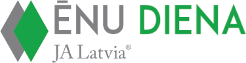 Visu dienuVairāk informācijas www.kandava.lv, www.enudiena.lv 12.T.No 12.02. līdz 14.02. Bērnu nometņu vadītāju kursi (36h)Strūgu iela 4, VISCPapildus informācija: nometnes@visc.gov.lv, t: 60001629, Inta Kraskeviča13.C.37. ģeogrāfijas olimpiāde 10.-12. klašu skolēniem (tiešsaiste)10.00Kandavas K. Mīlenbaha vidusskolaLīdz 13.02. iesūtīt dalībnieku sarakstu vokālās mūzikas konkursam “ Balsis 2020” agita.riekstina@kandava.lv 13.C.Konkursa “Gada jaunietis 2019” apbalvošanas pasākums 18.00Kultūras nama Mazā zāleLīdz 13.02. iesūtīt dalībnieku sarakstu vokālās mūzikas konkursam “ Balsis 2020” agita.riekstina@kandava.lv 13.C.Latvijas izglītības iestāžu vokāli instrumentālo ansambļu, instrumentālo kolektīvu un popgrupu festivāls-konkurss “No baroka līdz rokam”11.00Talsi, Talsu tautas namsLīdz 13.02. iesūtīt dalībnieku sarakstu vokālās mūzikas konkursam “ Balsis 2020” agita.riekstina@kandava.lv 14.P.Matemātikas olimpiāde 5.-8. klašu skolēniem 10.00Kandavas K. Mīlenbaha vidusskola14.P.Izglītības iestāžu vadītāju sanāksme10.00Izglītības pārvalde15.S.16.Sv.17.P.Līdz 17.02. pieteikumi angļu valodas olimpiādei 8.-9. klašu skolēniem egija.muizniece@kandava.lv 18.O.Jauno basketbolistu kauss 2006./2007.g.dz. zēni, meitenes (Zemgales reģions)10.00Kandava18.O.Vēstures valsts 26. olimpiādes 3. posms10.00Rīgas Franču licejs18.O.Kandavas novada Skatuves runas konkurss11.00Kandavas kultūras nams19.T.Diagnosticējošais darbs latviešu valodā 6. klasei 19.T.Vēstures valsts 26. olimpiādes 3. posms10.00Rīgas Franču licejs20.C.Diagnosticējošais darbs latviešu valodā 3. klasei20.C.Informatīvi izglītojošs seminārs novadu/pilsētu audzināšanas darba koordinatoriem10.00Strūgu iela 4, VISC20.C.Vokālās mūzikas konkursa “ Balsis 2020” 1.kārta Kandavas novadā12.00Kandavas K.Mīlenbaha vidusskola21.P.“ABC skoliņa” 1. nodarbība (2013.g. dz. bērniem)17.00Kandavas Reģionālā vidusskola22.S.23.Sv.24.P.25.O.Angļu valodas olimpiāde 8.-9.klašu skolēniem10.00Kandavas Reģionālā vidusskola25.O.Volejbols 2004.g.dz. un jaunāki zēni, meitenes (Zemgales reģions)10.00Valgunde, Ozolnieki26.T.Diagnosticējošais darbs matemātikā 3. klasei26.T.Pedagoģiski medicīniskās komisijas sēde14.00Izglītības pārvalde27.C.Diagnosticējošais darbs matemātikā 6. klaseiLīdz 27.02. iesniedz darbus “ Es vēlos, lai manu pilsētu/pagastu rotā...” Kandavas IP28.P.Reģionālā 44. skolēnu ZPD konference 10.00Jelgava28.P.Pedagogu profesionālās kompetences pilnveides kursi “Starpdisciplinārās pieejas ieviešana pedagoga darbā: no teorijas līdz praksei”(ESF projekts) Kandavas Reģionālā vidusskola29.S.Pedagogu profesionālās kompetences pilnveides kursi “Starpdisciplinārās pieejas ieviešana pedagoga darbā: no teorijas līdz praksei”(ESF projekts)Kandavas Reģionālā vidusskola